 Ecole de tennis Vautour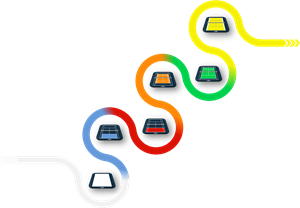 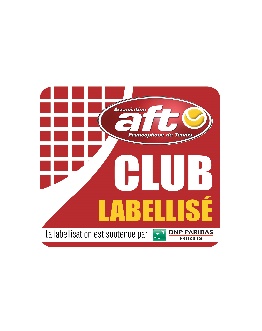 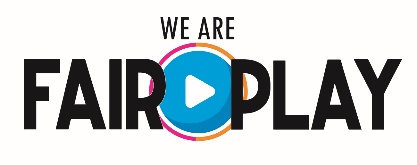 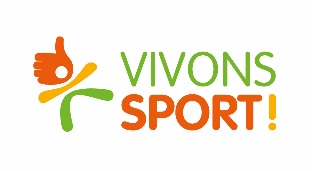 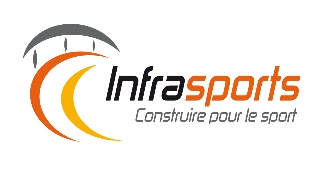 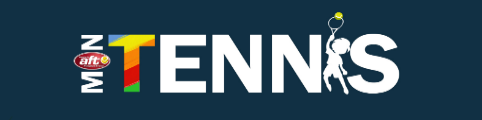 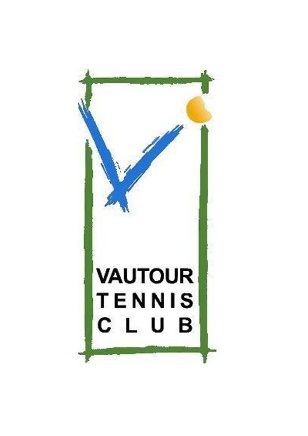 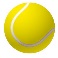 Stages des vacances de Carnaval 2024Semaine 1 :du Lundi 26/02/2024 au vendredi 01/03/2024Semaine 2 : pas de stageUne garderie est assurée chaque jour jusque 16h30. Les inscriptions doivent parvenir pour le 22/02/2024 au plus tard et se prendront uniquement par ordre d’arrivée :Par mail : beirnaert.nick@gmail.comPar téléphone : 0470/890.157Bulletin d’inscriptionLe paiement s’effectuera le premier jour de stage. En cas de nombre insuffisant d’inscriptions, nous nous réservons le droit d’annuler le stage.FormatAgeQuand ?PrixBaby-tennisBlanc – Bleu2019 et aprèsDemi-journée Horaire : de 9h à 12h80 €Mini-tennisBleu – Rouge – Orange 2015 – 2016-2017-2018Demi-journéeHoraire : de 9h à 12h85 €Tennis Vert - Jaune2014 et avantDemi-journée Horaire : de 9h à 12h90 €Nom :Prénom :Date de NaissanceTél. :Adresse :CP :Ville :Mail :Formule